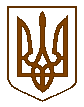 УКРАЇНАБілокриницька   сільська   радаРівненського   району    Рівненської    областіВ И К О Н А В Ч И Й       К О М І Т Е ТРІШЕННЯвід  20  квітня  2017 року                                                                                   № 65Про присвоєння поштовоїадреси на земельну ділянку	Розглянувши  заяву  гр. Мотузюк Романа Івановича  про присвоєння  поштової адреси на земельну ділянку в с. Антопіль, Рівненського району Рівненської області, керуючись п.п. 10 п.б ст. 30 Закону України «Про місцеве самоврядування в Україні», виконавчий комітет Білокриницької сільської радиВ И Р І Ш И В :Присвоїти поштову адресу на земельну ділянку гр. Мотузюк Р.І.:                        с. Антопіль, вул. Козацька, 31 .  Сільський голова                                                                                    Т. Гончарук